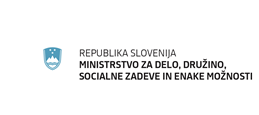 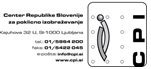 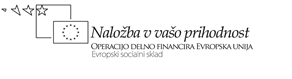 POKLICNI STANDARDIME IN KODA POKLICNEGA STANDARDA IZVAJALEC/IZVAJALKA SUHOMONTAŽNE GRADNJEIME IN KODA POKLICA IZVAJALEC/IZVAJALKA SUHOMONTAŽNE GRADNJE                  Klasius-P: Zaključna dela v gradbeništvu (5825)RAVEN ZAHTEVNOSTI(IV) Zahtevna delaPOKLICNE KOMPETENCE Kandidat: sprejema in pregleda tehnično dokumentacijo in v skladu z njo načrtuje svoje delozagotavlja kakovost svojega dela in izdelkov ter pri tem upošteva načela racionalne rabe energije, časa in materialadela tako, da ne ogroža sebe ali drugih v svojem delovnem okolju ter ne onesnažuje okolja sporazumeva se z  različnimi deležniki, s katerimi se srečuje pri svojem deluuporablja sodobno komunikacijsko tehnologijo, računalniško opremo ter ustrezno programsko orodje, ki ga potrebuje pri svojem deluvzdržuje delovna in varovalna sredstvamontira suhomontažne elemente in jih ustrezno izoliraizvaja zaključna suhomontažna delaizvaja popravila suhomontažnih sistemovOPIS POKLICNEGA STANDARDADELOVNA SKUPINA ZA PRIPRAVO POKLICNEGA STANDARDA Štefan Žemva, GZSJanko Rozman, OZSFranc Bogovčič, GPG Kadis Milan Grudnik, Vegrad VelenjeRasti Godler, Remont CeljeMarjan Žveplan, Gradnje Žveplan d.o.oFranci Koklič, ŠC CeljeKoordinacija pri pripravi poklicnega standarda  Barbara Kunčič, CPI7. DELOVNA SKUPINA ZA PRIPRAVO REVIZIJE POKLICNEGA STANDARDAAnton Pugelj, Gnezdo d.o.o.Janez PuceljJože Kregar, s.p.Emil Jerkovič, s.p.Franc MarkovičMitja TomeIva Verbnik, Slovensko združenje za trajnostno gradnjoIgor Leban, Center RS za poklicno izobraževanjeKoordinacija pri pripravi revizije poklicnega standardaBarbara Kunčič Krapež, Center RS za poklicno izobraževanjePolona Klemenčič, Center RS za poklicno izobraževanjeVanja Meserko, Center RS za poklicno izobraževanjePODROČJA DELKLJUČNA DELAZNANJA IN SPRETNOSTIAnaliza, načrtovanje in organizacija dela organizira svoje delo in delo skupinezbere in samostojno interpretira pomembne informacije (ogledi, navodila za delo, tehnična in projektna dokumentacija …)ugotovi tehnične in tehnološke zahtevesodeluje pri oblikovanju ekipeorganizira delo manjše skupinepozna osnovna pravila organizacije dela in podjetjapozna organizacijo gradbiščapozna pomen gradbeništva kot gospodarske panogePriprava dela oz. delovnega mesta pripravi delovno mestoizbere primerno orodje in pripomočke za varno delodoloči vrsto in količino materialov v skladu z normatividoloči transportne poti in ugotovi druge značilnosti delovnega prostoraorganizira in izvaja horizontalni in vertikalni transport materialapostavi enostavne delovne in zaščitne odredoloči kriterije glede zvočne, toplotne in požarne zaščiterazume tehnično dokumentacijopozna gradbene materialepozna vrste in osnovne lastnosti materialov za suhomontažno gradnjopozna kompatibilnost gradbenih materialovpozna uporabo in zaščito materialov za suhomontažno gradnjopozna vlogo, položaj v objektu in način izvedbe posameznega gradbenega elementapozna tehnike in pravila merjenjapozna osnovne zakonitosti oblikovanja suhomontažnih elementovpozna osnove tehničnega risanjapozna osnove kalkuliranjaOperativna dela montira predelne stenezariše predelne stenepostavi ustrezno leseno ali kovinsko podkonstrukcijosteno obloži z ene strani z ustrezno oblogopoloži ustrezno toplotno - zvončno izolacijopoloži inštalacijske cevi (po potrebi)steno obloži z druge strani z ustrezno podlagoizdela ustrezne diletacije predelnih stenmontira stropezariše stropuravnavamontira kovinsko konstrukcijomontira obešalaizravnava konstrukcijopoloži toplotno izolacijo in parno zaporoizdela ustrezne diletacije stropovizdela večnivojske kaskademontira obloge ali stropna polnilamontira kovinske strope - kasetne ali lamelnemontira stropne obloge iz plošč iz mineralnih vlaken, mavčnih plošč in drugih materialovmontira obloge sten, fasad, stebrovzariše oblogepripravi in nanese lepilo ali montira kovinske profilemontira oblogo iz mavca ali drugega materialapoloži suhe estriheuravnavapoloži toplotno izolacijoizdela stenske diletacijemontira suhi estrihmontira vratne podbojeuravnava vratne podbojemontira podbojemontira strešna okna in obloži kukrle oz. frčademontira strešna okna ter kukrle oz. frčadeobdela strešna okna ter kukrle oz. frčadepostavi podkonstrukcijopoloži toplotno izolacijo in parno zaporomontira oblogo in špaleteobloži inštalacijske jaške in odprtinetrasira oblogo jaškov in odprtinpostavi ustrezno kovinsko podkonstrukcijopoložo izolacijo (zvočno, požarno)obloži jašek oz. odprtino s ploščami iz mavca ali drugega materialapo potrebi vgradi revizijska vratcaizvaja zaključna delamontira bandažekitastičimontira zaščitne vogalne profilepritrdi predizdelane štukature ali druge okrasne elemente na stene ali stropeizdela ustrezne izreze za montažo luči, zvočnikov itd.odpelje preostali material in odstrani odpadkeizvaja sanacijska delapregleda tehnično dokumentacijo za suhomontažno gradnjopregleda suhomontažne elemente, kite in stikeoceni obseg dela in potrebnega materialaoznači elemente za zamenjavoodstrani in zamenja poškodovane elementeopravi zaključna suhomontažna delapozna načine suhomontažne gradnjepozna vlogo poklica pri gradnji novih in ohranjanju starih zgradbobračunava izvedena suhomontažna delaizmeri izvedena dela v skladu s pravili za obračun in normativivpiše in vriše izmere izvedenih del v knjigo obračunskih izmerobračunava ali izdeluje situacijeKomercialna delaPosreduje posamezne podatke za nekatere elemente ponudbeoceni možne stroške delaoceni porabo časa in materiala glede na dokumentacijopozna osnove obračunavanja ur, pozna osnove popisov del in predizmer za obračun delpozna osnovne računske operacijepozna normative dela in porabe materialaAdministrativna delaupravlja s tehnično, tehnološko in drugo dokumentacijo, jo ureja in arhivira vodi osnove gradbenega dnevnika o izvajanju del na deloviščuZagotavljanje kakovostikontrolira kvaliteto in kvantiteto dela v skladu z normativi in drugimi predpisiuporablja delovna sredstva in materiale v skladu z navodili proizvajalca in tehnično dokumentacijo oziroma projektompreverja kakovost materialov in elementov pred vgraditvijopreverja natančnost meritev in oznak pred pričetkom delpozna normative in druge predpise, vezane na področje gradbeništvapozna metode in zahteve za skladiščenje materiala in delovnih sredstevpozna pomen estetskega videza in funkcije izdelkaVzdrževanje in popravilaredno vzdržuje delovna sredstvaočisti in pregleda delovna in varovalna sredstvaizvede manjša popravila delovnih sredstevkot dober gospodar skrbi za delovna sredstvapozna osnovna pravila vzdrževanja strojev in napravKomunikacijakomunicira s sodelavcisprejema, razume in posreduje navodila o poteku delasprejema, razume in posreduje navodila o varnem delu in uporabi ustrezne opremeuporablja tehnično izrazoslovjesporazumeva se z naročniki, strankamiposreduje želene informacijeravna v skladu s poslovnim bontonomVarovanje zdravja in okoljaopravlja delo tako, da ne ogroža sebe ali svojih sodelavcevuporablja varovalna sredstva in opremo pri deluupošteva skupne varstvene ukrepe na skupnih gradbiščihpozna predpise o zdravju in varstvu pri delupozna možne poškodbe zaradi napačne uporabe strojevpozna delovno zakonodajovaruje ožje in širše okolje pred negativnimi vplivi materialov in delovnih sredstevsortira in ustrezno odlaga gradbene odpadkepozna predpise o varovanju okoljazaveda se pomena racionalne uporabe naravnih materialov in energije z vidika varovanja okolja